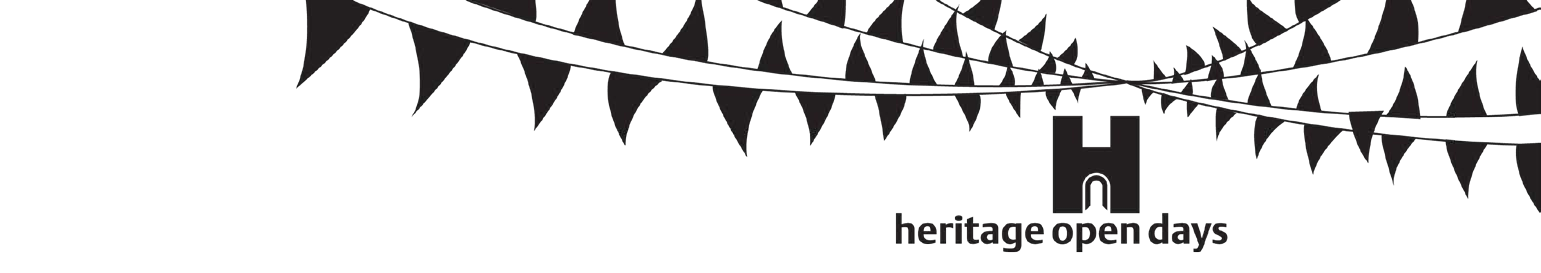 VISITOR BOOKPlease let us know where you travelled from and if you enjoyed your visit.Property/event name:  	NameNo of adults in your partyNo of children in your partyWhat is your postcode?How did you find out about our event?Space for your comments